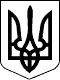 121 СЕСІЯ ЩАСЛИВЦЕВСЬКОЇ СІЛЬСЬКОЇ РАДИ7 СКЛИКАННЯРІШЕННЯ25.06.2020 р.                                        № 2374с. ЩасливцевеПро розгляд заяви          На виконання рішення Херсонського окружного адміністративного суду від 04.06.2020 р. у справі №***, розглянувши повторно заяву гр***(вх.№***від 18.03.2020) про надання дозволу на розробку проекту землеустрою щодо відведення безоплатно у власність земельної ділянки для будівництва і обслуговування житлового будинку, господарських будівель і споруд, орієнтовною площею 0,08 га,  що розташована в с . Генічеська Гірка на території Щасливцевської сільської ради Генічеського району Херсонської області, яка детально позначена в графічних матеріалах із відповідними розмірами та бажаним місцерозташуванням, та надані документи, враховуючи практику Європейського суду з прав людини, рішення №1248 від 28.09.2018р., прийняте 77 сесією Щасливцевської сільської ради 7 скликання, керуючись ст.ст. 12, 19, 38, 39, 118, 121 Земельного кодексу України та ст. 26 Закону України «Про місцеве самоврядування в Україні» сесія сільської радиВИРІШИЛА:1. Відмовити  *** у наданні дозволу на розробку проекту землеустрою щодо відведення безоплатно земельної ділянки у власність, орієнтовною площею 0,08 га, для будівництва і обслуговування житлового будинку, господарських будівель і споруд, що розташована в с. Генічеська Гірка на території Щасливцевської сільської ради Генічеського району Херсонської області, яка детально позначена в графічних матеріалах із відповідними розмірами та бажаним місцерозташуванням, у зв’язку  з наданням дозволу на розробку проекту землеустрою на бажану земельну ділянку іншій особі. 2. Про прийняте рішення повідомити зацікавлених осіб. 3. Контроль за виконанням рішення покласти на постійно діючу комісію Щасливцевської сільської ради з питань регулювання земельних відносин та охорони навколишнього середовища.Сільський голова                                                                     В.ПЛОХУШКО	